Sample Assessment Outline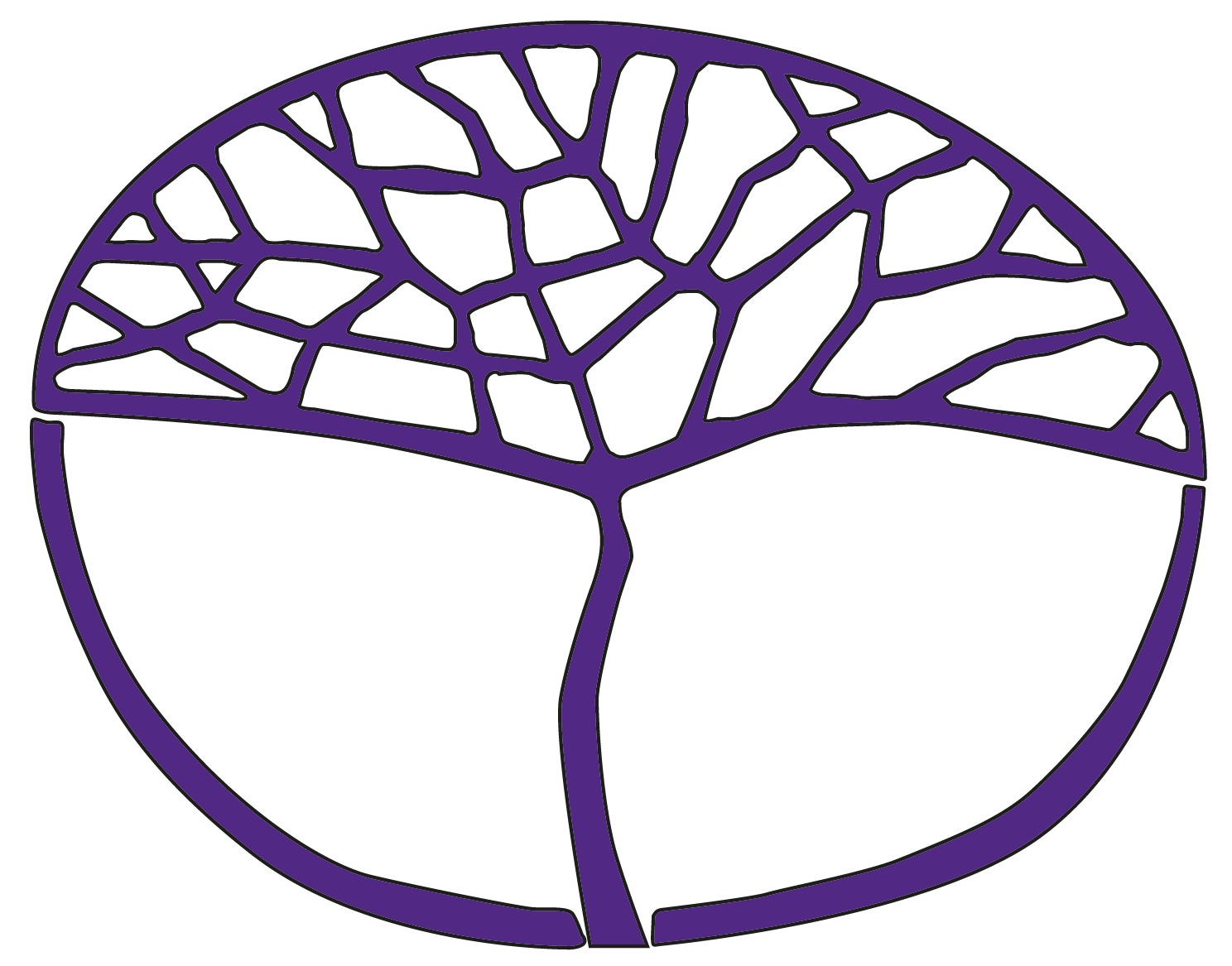 Ancient HistoryGeneral Year 11Copyright© School Curriculum and Standards Authority, 2014This document – apart from any third party copyright material contained in it – may be freely copied, or communicated on an intranet, for non-commercial purposes in educational institutions, provided that the School Curriculum and Standards Authority (the Authority) is acknowledged as the copyright owner, and that the Authority’s moral rights are not infringed.Copying or communication for any other purpose can be done only within the terms of the Copyright Act 1968 or with prior written permission of the School Curriculum and Standards Authority. Copying or communication of any third party copyright material can be done only within the terms of the Copyright Act 1968 or with permission of the copyright owners.Any content in this document that has been derived from the Australian Curriculum may be used under the terms of the Creative Commons Attribution 4.0 International licence.DisclaimerAny resources such as texts, websites and so on that may be referred to in this document are provided as examples of resources that teachers can use to support their learning programs. Their inclusion does not imply that they are mandatory or that they are the only resources relevant to the course.Sample assessment outlineAncient History – General Year 11This assessment outline is based on:Unit 1 – Ancient civilisations and cultures (elective: Late Bronze Age Greece and Troy c. 1500–c. 1050 BC)Unit 2 – Power in the ancient world (elective: Hatshepsut, Egypt, regnal years c. 1473–c. 1458 BC and elective: Alexander the Great, Macedonia 356–323 BC)Assessment 
type Assessment 
type weighting Assessment task 
weightingWhen/start and submission dateAssessment taskHistorical inquiry20%(Authority weighting 20–30%)10%Semester 1Week 11–15/16Task 4A: Topic: Investigation of an ancient civilisation or cultureTask 4B: Class presentation of inquiry findingsHistorical inquiry20%(Authority weighting 20–30%)10%Semester 2Week 9–13Task 7A: Topic: Alexander the GreatTask 7B: Class presentation of inquiry findingsExplanation30%(Authority weighting 20–30%)15%Semester 1Week 8Task 2: An in-class scaffolded essay or extended answerTopic: The Mycenaean declineExplanation30%(Authority weighting 20–30%)15%Semester 2Week 15Task 8: An in-class scaffolded essay or extended answerTopic: Representations of Alexander the GreatSource analysis30%(Authority weighting 20–30%)15%Semester 1Week 10Task 3: Teacher-generated source analysis based on two sourcesTopic: Representations of Late Bronze Age Greek civilisationSource analysis30%(Authority weighting 20–30%)15%Semester 2Week 7Task 6: Teacher-generated source analysis based on two sourcesTopic: Representations of HatshepsutTest20%(Authority weighting 20–30%)10%Semester 1Week 5Task 1: An in-class test comprising short and extended answers and closed and open questions
Topic: Features of the civilisation of Late Bronze Age Greece (social, political, legal and military structures, and economic activities)Test20%(Authority weighting 20–30%)10%Semester 2Week 4Task 5: An in-class test comprising short and extended answers and closed and open questions
Topic: Elements of Egyptian society at the beginning of the New Kingdom and the background and career of HatshepsutTotal100%100%